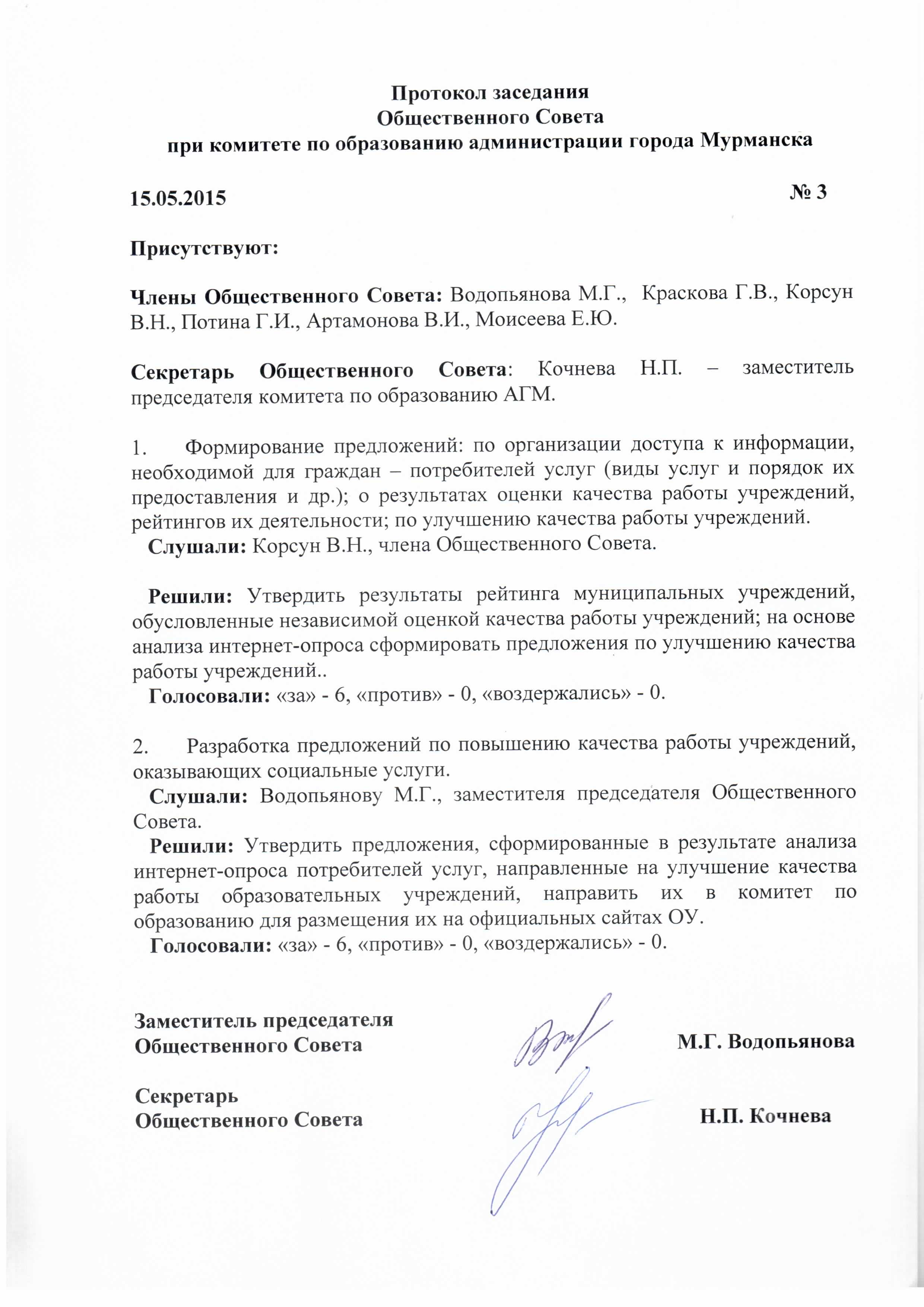 Приложение 1Предложения для дошкольных образовательных учреждений города Мурманска по результатам интернет-опроса Предложения для учреждений общего образования
 города Мурманска по результатам интернет-опросаПредложения для образовательных учреждений дополнительного образования города Мурманска по результатам интернет-опросаОбразовательное учреждениеКомментарии, предложения, замечанияМБДОУ г. Мурманска д/с комбинированного вида № 4 (ул. Ч.Лучинского,31)Уменьшить наполняемость группМБДОУ г. Мурманска ЦРР - д/с № 7 (Ленина, 66)  Замечательный сад, хорошие, добрые, отзывчивые воспитатели!МБДОУ г. Мурманска д/с комбинированного вида № 11 (ул. Куйбышева, 1-б) Воспитатели доброжелательные и отличные профессионалы. Многообразие интересных кружков.  МБДОУ г. Мурманска д/с комбинированного вида № 15 (ул. Баумана, 26) Прекрасный детский сад.МБДОУ г. Мурманска д/с общеразвивающего вида № 18 (ул. Копытова,26)   Спасибо всем сотрудникам за их добрые сердца и опыт, за внимательное отношение  к детям и родителям.МАДОУ г. Мурманска ЦРР - д/с № 19 (ул. Якорный,4-а)Лучший детский сад города Мурманска.МАДОУ г. Мурманска д/с общеразвивающего вида № 21 (ул. Пономарева,5-а)Мало освещения на территории дошкольного учреждения. Разнообразить участки игровым оборудованием.МБДОУ г. Мурманска д/с комбинированного вида № 27 (ул. г. Североморцев, 78) Требуется контроль за рациональным расходованием бюджетных средств в данном саду.
Требуется контроль за образовательным процессом в саду. 
В частности:
оснащение площадок и их чистота 
утренники - сценарий, декорации - очень слабые;
зарядка ежедневная отсутствует во всех группах (есть только в расписании);
длительность утренних прогулок сильно сокращают (максимум 30 минут), вечерние практически отсутствуют.МАДОУ г. Мурманска д/с комбинированного вида № 32 (ул. Спартака,13)Разнообразить площадки для прогулок игровым и физкультурным оборудованием.МБДОУ г. Мурманска д/с общеразвивающего вида № 33 (ул. П. Зори)Обустроить игровые площадки, скомплектовать штат сотрудников.МБДОУ г. Мурманска д/с комбинированного вида № 34 (ул. Г.Североморцев,9/3)Разнообразить участки ДОУ игровыми формами (песочницы, горки, лабиринты и т.д.) Внедрять в работу учреждения дополнительные образовательные услуги. МБДОУ г. Мурманска д/с общеразвивающего вида № 38 (ул. Ростинская,4)Замечательный детский сад, доброжелательные, квалифицированные педагоги!МАДОУ г. Мурманска д/с общеразвивающего вида № 45 (пр. Кольский, 82) Разнообразить спектр дополнительных образовательных услуг на бесплатной основе. Улучшить территорию дошкольного учреждения игровым оборудованием.МБДОУ г. Мурманска д/с комбинированного вида № 48 (ул. Ленина, 18)Психологически комфортный, по-домашнему уютный с педагогически грамотным, доброжелательным и приветливым персоналом детский сад!МБДОУ г. Мурманска д/с комбинированного вида № 50 (ул. Н. Плато, 17) , Отличный детский сад, где очень комфортно детям, созданы прекрасные условия, где работают профессиональные педагоги.МБДОУ г. Мурманска д/с общеразвивающего вида № 54 (ул. Егорова, 2)Желательно постоянное присутствие медсестры в детском саду.МБДОУ г. Мурманска д/с присмотра и оздоровления № 57 (ул. Морозова, 7) Необходим ремонт фасада здания.МБДОУ г. Мурманска д/с общеразвивающего вида № 58 (ул. Ленина, 99)Уютное, теплое заведение.МБДОУ г. Мурманска д/с общеразвивающего вида № 62 (ул. Гагарина, 13)Требуется благоустройство детской площадки для прогулок.МБДОУ г. Мурманска д/с комбинированного вида № 65 (ул. Свердлова, 26/3)Усилить контроль за проведением прогулок, разнообразить деятельность дошкольников развивающими занятиями.МБДОУ г. Мурманска д/с общеразвивающего вида № 72 (пр. Кольский, 4)   Грамотные педагоги, замечательная администрация.МБДОУ г. Мурманска д/с общеразвивающего вида № 73 (ул. Гагарина,10) dou73polarnet.ruОтремонтировать фасад, поменять окна, заменить забор.МБДОУ г. Мурманска д/с комбинированного вида № 74 (пр.Г.Североморцев, 43-а)Разнообразить участки ДОУ игровыми формами. Усилить контроль за проведением прогулок.МАДОУ г. Мурманска ЦЦР-д/сад №78 (ул. Буркова, 47)  Работа  удовлетворительна.МБДОУ г. Мурманска д/с комбинированного вида № 79 (ул. Октябрьская, 38)Дошкольное учреждение требует ремонта фасада и замены оконных блоков.МБДОУ г. Мурманска д/с комбинированного вида № 80 (ул. Гаджиева, 7-а) Учреждению требуется ремонт кровли, разнообразие игрового оборудования на детских площадках, усиление контроля пропускного режима в вечерние часы на территории детского сада.МБДОУ г. Мурманска д/с комбинированного вида № 81 (ул. Лобова, 13)Творческий сплоченный союз педагогов-профессионалов, имеющих большое сердце и добрейшую душу.МБДОУ г. Мурманска д/с  компенсирующего  вида № 82 (ул. Радищева, 76)Неудобное  расположение ДОУ для большинства воспитанников.МБДОУ г. Мурманска д/с комбинированного вида № 89 (ул. Невского, 77) Уменьшить наполняемость групп, оснастить игровые площадки разнообразными малыми архитектурными формами.МБДОУ г. Мурманска д/с комбинированного вида № 90 (ул. Свердлова, 46)Замечательный сад, хорошие, добрые, отзывчивые воспитатели!МАДОУ г. Мурманска д/с комбинированного вида № 91 (ул. Халатина, 6)Дошкольному учреждению необходимо заменить оконные блоки, ограждение по всему периметру ДОУ.МБДОУ г. Мурманска д/с комбинированного вида № 92 (ул. Набережная, 3-а)Облагородить окружение детского сада , провести асфальтированные подходы и подъезд к детскому саду и на его территории, заменить забор, сделать капитальный ремонт фасада, построить веранды и современную спортивную площадку.МБДОУ г. Мурманска д/с комбинированного вида № 95 (Ч.Лучинского, 22)   Удовлетворительная работа детского сада.МАДОУ г. Мурманска д/с комбинированного вида № 93 (ул. С. Перовской, 15-а) Уложить новый асфальт на территории детского сада и обнести территорию новым забором, для безопасности детей! Освещение на территории ДОУ и в учреждении требует замены. Уровень материально-технической базы дошкольной организации очень низкий.МАДОУ г. Мурманска д/с комбинированного вида № 96 (ул. Книповича, 49-а)Доброжелательный, отзывчивый  коллектив.МАДОУ г. Мурманска д/с комбинированного вида № 97 (ул. Трудовые резервы, 7)Современный детский сад, в нем созданы все условия для комфортного пребывания детей.МБДОУ г. Мурманска д/с общеразвивающего вида № 101 (пр. Кирова, 18) Прекрасная организация рабочего и творческого процесса, отличный административный и педагогический персонал.МБДОУ г. Мурманска д/с комбинированного вида № 102 (ул. Новое Плато, 15) Отличный коллектив! Специалисты высокого уровня! МБДОУ г. Мурманска д/с комбинированного вида № 104 (ул. Аскольдовцев, 14)Обновить, модернизировать оборудование для прогулок детей.МБДОУ г. Мурманска д/с комбинированного вида № 105 (ул. Аскольдовцев, 30/3) Реставрировать ограждение ДОУ.МБДОУ г. Мурманска д/с комбинированного вида № 108 (ул. Ч. Лучинского, 40/4)Хочется поблагодарить руководство и весь педагогический коллектив за их добросовестное отношение к своей работе.МБДОУ г. Мурманска д/с общеразвивающего вида № 109 (ул. Свердлова, 10/4) Обновить фасад, установить игровые модули, беседки, веранды.МАДОУ  г. Мурманска д/с комбинированного вида № 110 (ул. Пономарева, 5-а) Спасибо всем сотрудникам за их добрые сердца и опыт, за внимательное отношение  к детям и родителям. МАДОУ  г. Мурманска д/с комбинированного вида № 112 (ул. Полярный круг) Разнообразить спектр кружков физкультурно-оздоровительной направленности. Ограничить просмотр мультфильмов по ТВ. Расширить игровые комплексы на территории детского сада. Установить ограждение на территории и усилить контроль за пропускным режимом на территорию посторонних лицМАДОУ  г. Мурманска д/с комбинированного вида № 115 (ул. Г. Рыбачьего, 25) Не хватает веранд и песочниц. Дошкольному учреждению требуется замена окон. МАДОУ  г. Мурманска д/с комбинированного вида № 118 (ул. Щербакова, 28) Удовлетворительная  работа коллектива. МАДОУ  г. Мурманска д/с комбинированного вида № 119 (ул. Ивченко, 11) Пребывание детей в детском саду психологически комфортно и радостно.  Разнообразить уличные площадки игровым оборудованием и верандами. МБДОУ г. Мурманска д/с комбинированного вида № 120 (ул. Щербакова, 28) Требуется замена старых оконных блоков. Разнообразить  дополнительные образовательные услуги.МБДОУ г. Мурманска д/с комбинированного вида № 122 (ул. Г. Рыбачьего, 14)Требуется замена старых оконных блоков. Разнообразить  игровое оборудование на территории детского сада.МАДОУ  г. Мурманска д/с комбинированного вида № 123 (ул. Баумана, 49) Разнообразить меню дошкольного учреждения. Предусмотреть наличие бесплатных дополнительных образовательных услуг, закаливающих процедур. Пополнить игровым оборудованием и верандами территорию дошкольного учрежденияМБДОУ г. Мурманска д/с комбинированного вида № 125 (пр. Кольский, 140-а)Ограждение территории требует реконструкции. Усилить контроль за территорией сада.МБДОУ г. Мурманска д/с комбинированного вида №  127 (ул. Шабалина, 33) Увеличить оснащённость игровым оборудованием участки детского сада.МБДОУ г. Мурманска д/с общеразвивающего вида № 128 (ул. Г. Рыбачьего, 39-а) Обустроить детские площадки для игр и прогулок современными игровыми комплексами.МБДОУ г. Мурманска д/с комбинированного вида №  129 (ул. Г. Рыбачьего, 60)Отличный детский сад! Педагоги-профессионалы!МБДОУ г. Мурманска д/с комбинированного вида № 130 (ул. Крупской, 58)Педагогическому коллективу успехов и творчества.МБДОУ г. Мурманска д/с комбинированного вида № 131 (ул. Маклакова, 7)Установить домофон.МБДОУ г. Мурманска д/с общеразвивающего вида № 132 (пр. Кольский, 95-а)Коллектив  сплоченный, профессиональный, доброжелательный. Компетентная администрация.МАДОУ  г. Мурманска д/с общеразвивающего  вида № 133 (ул. Связи, 9) Удовлетворительная  работа коллектива. МБДОУ г. Мурманска д/с общеразвивающего вида № 134 (ул. Челюскинцев, 13-а) Педагогическому коллективу успехов и творчества.МАДОУ  г. Мурманска д/с общеразвивающего вида № 135 (ул. Связи, 15) Удовлетворительная  работа коллектива. МБДОУ г. Мурманска д/с общеразвивающего вида № 136 (ул. Мира, 5) Требуется ремонт кровли , озеленение и благоустройство территории.МБДОУ г. Мурманска д/с комбинированного вида № 138 (ул. Мира, 25) Замечательный детский сад! Сплочённый коллектив.МАДОУ  г. Мурманска ЦЦР - д/с № 139 (ул. Осипенко, 12) Удовлетворительная  работа коллектива. МБДОУ г. Мурманска д/с комбинированного вида № 140 (ул. Орликовой, 27) Разнообразить участки ДОУ игровыми формами. Фасад дошкольного учреждения требует ремонта, установить домофоны для безопасности воспитанников, ограждение.  МБДОУ г. Мурманска д/с общеразвивающего вида № 146 (ул. Нахимова, 7-а)Уютный детский сад, компетентные педагоги. МАДОУ  г. Мурманска д/с  комбинированного вида № 151 (пр. Молодежный, 1)Увеличить занятия физической культурой; установить на участках детского сада игровое и спортивное оборудование.МБДОУ г. Мурманска д/с общеразвивающего вида № 154 (ул. К. Маркса, 43) Доброжелательный персонал создал комфортные условия для пребывания  и развития детей.МБДОУ г. Мурманска д/с комбинированного вида № 156 (ул. Челюскинцев, 29) Требуется замена оконных блоков.МБДОУ г. Мурманска д/с комбинированного вида № 157 (ул. Морская, 13) Разнообразить участки ДОУ игровыми формами и оборудованием для занятий физической культурой. Усилить контроль за пропускным режимом на территорию сада. Разнообразить спектр дополнительных образовательных услуг. Территория детского сада требует озеленения. Установить видеонаблюдение , новые оконные блоки.Образовательное учреждениеКомментарии, предложения, замечанияМБОУ  г. Мурманска гимназия №1 (ул. Связи, 30)Считаю слишком продолжительными перемены между уроками - 20 минут. Администрация ссылается на нормы САНПИНа. МБОУ  г. Мурманска СОШ №33 (ул. Крупской, 13)Разрешите школе принимать всех желающих, а не только тех кто "приписан" - в параллели будет не 1,2,3 класса, а гораздо больше. МБОУ  г. Мурманска СОШ №33 (ул. Крупской, 13)Будут ли 10 и 11 классы?МБОУ г. Мурманска "Кадетская школа города Мурманска" (ул. Спартака, 11) Сделать ремонт в классах, поменять окна, избавиться от второй смены.МБОУ г. Мурманска гимназия № 3 (ул. Челюскинцев, 14)Очень неухоженный школьный двор, нет асфальта, грязь, машины на территории учреждения.МБОУ г. Мурманска лицей № 4 (ул. Аскольдовцев, 9/22)Провести интернет во всём лицее.МБОУ г. Мурманска лицей № 4 (ул. Аскольдовцев, 9/22)В школе нет своей уличной спортивной площадки!!!МБОУ г. Мурманска СОШ № 22 (ул. Копытова, 36)Как ученица школы очень бы хотела, чтоб в нашей школе установили пластиковые окна.МБОУ г. Мурманска СОШ № 41 (ул. Г. Североморцев, 76/3)Отремонтируйте, пожалуйста, главное крыльцо школы.МБОУ г. Мурманска СОШ № 41 (ул. Г. Североморцев, 76/3)Благоустроить дорогу к школе с южной стороны (от ул. Хлобыстова), обновить асфальтовое покрытие вокруг школы (для занятий бегом, катания на велосипеде).МБОУ г. Мурманска СОШ № 42 (ул. Г. Рыбачьего, 15)Отремонтировать  актовый зал.МБОУ г. Мурманска СОШ № 42 (ул. Г. Рыбачьего, 15)Чтоб обновили школу, сделали ремонтМБОУ г. Мурманска СОШ №23 (Лыжный проезд, 8)Редко обновляется информация на сайте школы.МБОУ г. Мурманска СОШ №53 (ул. Папанина, 3)Будут ли 10 и 11 классы?МБОУ г. Мурманска СОШ №53 (ул. Папанина, 3)Оградите территорию школы и модернизируйте спортивные площадки. Хотелось в этом районе, чтобы на территории школы была детская площадка. МБОУ г. Мурманска СОШ №57 (ул. Сафонова, 11)Хотелось бы, чтобы у обучающихся был электронный дневник.МБОУ г. Мурманска гимназия №9 (ул. Ивченко, 15 )Что касается самого здания, то тут сплошные минусы. Здание подключено к системе отопления всего микрорайона и тогда, когда во всех школах уже тепло - гимназия мерзнет. Окна в школе не менялись с момента постройки здания, поэтому тепла это тоже не добавляет. МБОУ г. Мурманска СОШ № 1 (ул. Буркова,31)Единственный недостаток - вторая смена для 2-3 классов. МБОУ г. Мурманска СОШ № 1 (ул. Буркова,31)Актуализировать информацию на сайте.МБОУ города Мурманска СОШ № 44 (ул. Миронова, 5)Питание и содержание столовой в школе неудовлетворительное.МБОУ для детей дошкольного и младшего школьного возраста г. Мурманска прогимназия № 61 (ул. Туристов, 34-а)Нерегулируемый  пешеходный переход.МБУ г. Мурманска СОШ №13 (пер. Якорный, 5)Нет системы электронного дневника!
Не работает актовый зал!
Не функционирует спорт. площадка!
Рядом со школой заброшенное здание, в котором стаями бродят уличные собаки!Образовательное учреждение:Комментарии, предложения, замечанияМБОУ ДОД г. Мурманска  детский морской центр "Океан" (ул. Гагарина, 21)Больше практических занятий по морским дисциплинамМБОУ ДОД г. Мурманска  детский морской центр "Океан" (ул. Гагарина, 21)Больше морской практикиМБОУ ДОД г. Мурманска  детский морской центр "Океан" (ул. Гагарина, 21)Просим отремонтировать фасад здания.МБОУ ДОД г. Мурманска Дом детского творчества им. А. Торцева (ул. Торцева, 11)В данном доме творчества всё полностью устраивает.МБОУ ДОД г. Мурманска Дом детского творчества им. А. Торцева (ул. Торцева, 11)Моей дочке очень нравится заниматься в Лучике, всегда идет туда с радостью.МБОУ ДОД г. Мурманска Дом детского творчества им. А. Торцева (ул. Торцева, 11)Больше сидящих мест, а то ребенка приходиться одевать и раздевать часто стоя, а это не очень удобноМБОУ ДОД г. Мурманска Дом детского творчества им. А. Торцева (ул. Торцева, 11)Необходимо обновить мебель в классах, установить компьютеры.МБОУ ДОД г. Мурманска Дом детского творчества им. А. Торцева (ул. Торцева, 11)Замечание есть одно, которое не относится к администрации - скорее это вопрос к комитету по образованию. Здание достаточно старое, на второй этаж ведет очень красивая и широкая лестница, но с крутыми ступеньками. Но вот детям (да и родителям) с ограниченными возможностями по таким лестницам передвигаться тяжеловато. Сейчас же достаточно много подъемных устройств, которые могли бы решить эту проблему. МБОУ ДОД г. Мурманска ДЮСШ-16 по дзюдо и самбо (ул.Маклакова,39)Редко проводятся соревнования для детей младшего школьного возраста.МБОУ ДОД г. Мурманска ДЮСШ-16 по дзюдо и самбо (ул.Маклакова,39)Больше поощрять начинающих спортсменов.МБОУ ДОД г. Мурманска ДЮСШ-16 по дзюдо и самбо (ул.Маклакова,39)Расширить информационный порталМБОУ ДОД города Мурманска детско-юношеская спортивная школа № 1 по спортивной гимнастике и акробатике (пер. Казарменный,19)Выделите денежные средства на реконструкцию спортивных залов и снарядов для наших преподавателей и детей. Финансируйте выездные сборы …